………………………………………………………………………..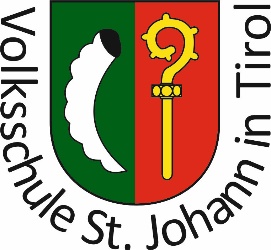 Name des/der Erziehungsberechtigten………………………………………………………………………..Straße, Hausnummer………………………………………………………………………..Postleitzahl, OrtAn die Schulleitung der Volksschule St. Johann in TirolNeubauweg 56380 St. Johann in TirolBetreff: Ansuchen um außerordentlichen UrlaubIch ersuche um Gewährung eines außerordentlichen Urlaubs für meinen Sohn /              meine Tochter ________________________________________, geb. am _______________, Schüler / Schülerin der Klasse _________, für die Zeit vom _______________ bis einschließlich ______________________.Begründung:                                        Ort, Datum				       Unterschrift des ErziehungsberechtigtenStellungnahme des Klassenlehrers / der Klassenlehrerin: